How to Correct Your Sitting Posture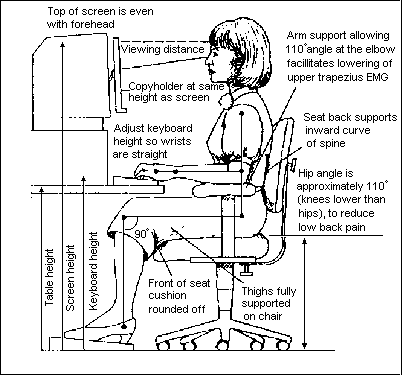 1. Keep your head in a neutral position and make sure the computer monitor is at eye level to reduce head flexion while working. The computer monitor should be about an arm’s length away. Make sure your work is directly in front of you so you are looking straight ahead.  2. Adjust armrest height to allow your shoulders relax while sitting. Try to avoid rotating them forward. 3. While adjusting the armrests, position your elbows close to your sides and bent at a 90 degree angle. 4.  Keep your wrists in a neutral position, avoid bending them up or down. You may have to use a small towel or pad to achieve this position. 5. Adjust chair incline to maintain maximum contact with your back while sitting. If your chair isn’t adjustable, place a towel roll in the middle of your back for extra support.6. If possible adjust seat height or use a foot rest to achieve 90 degrees of knee flexion and have both feet  flat on the floor. This may also decrease excessive pressure on the low back.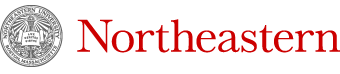 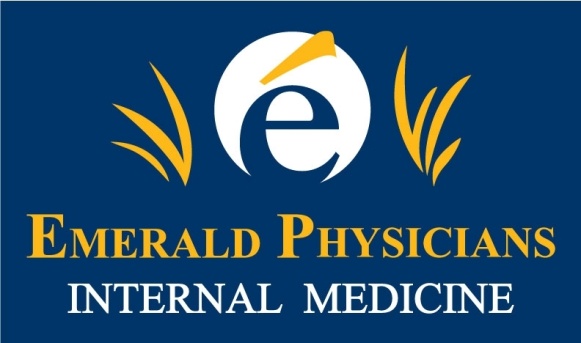                                                      At Work Stretches
                            For each stretch hold the position for 20-30 seconds 2 times. 
                                Try to do each stretch once before lunch and once after. 
                                                                   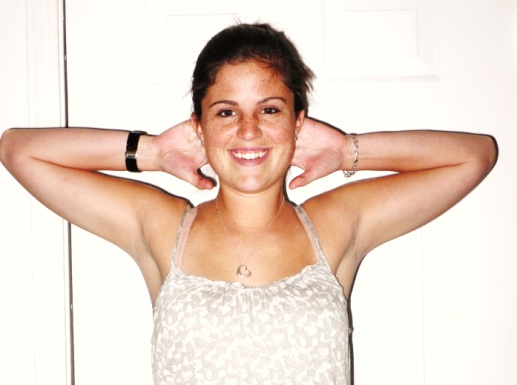 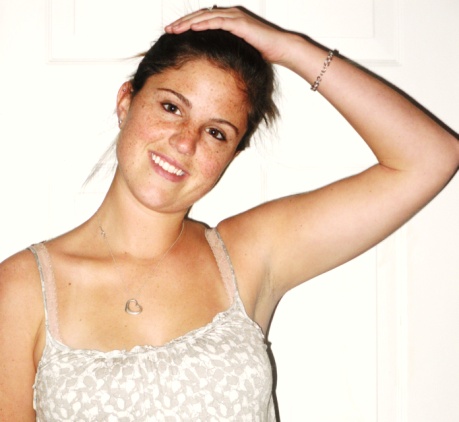 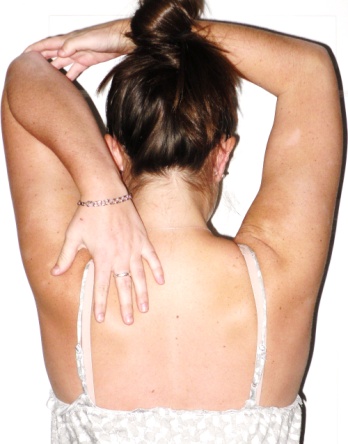 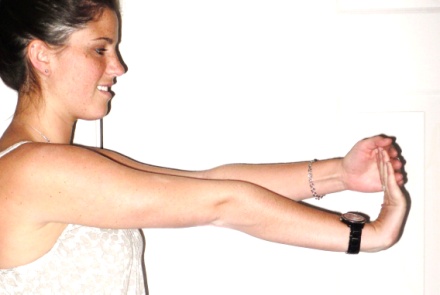 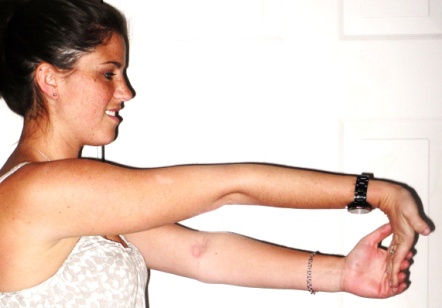 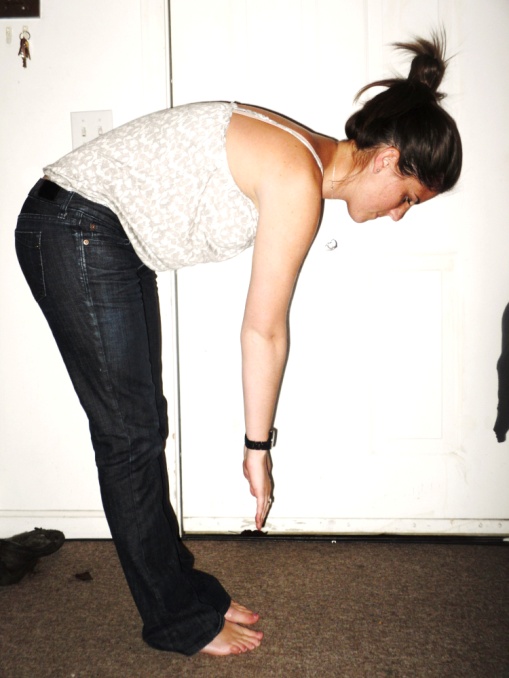 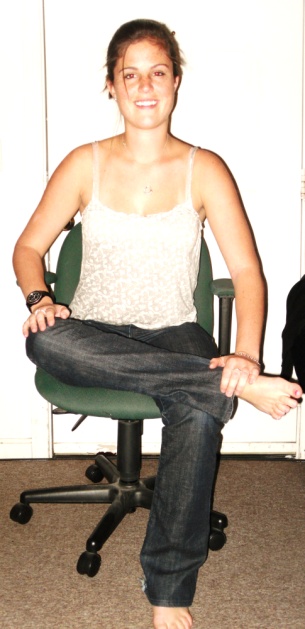 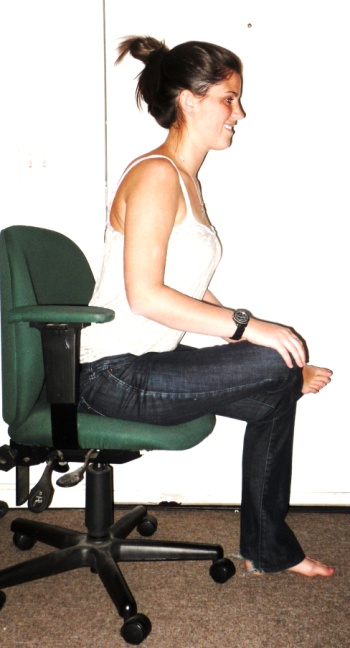 